Sixth Sunday of Easter
May 14, 2023
9:30 am In Person and FaceBook Live
| 6 Easter|
Holy Eucharist Rite Two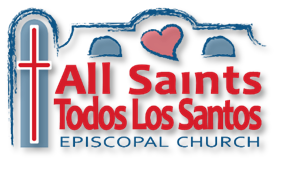 Entrance Hymn Sing, ye faithful, sing with gladness (Finnian) (H 492)Opening Acclamation (BCP p. 355)Song of Praise S 273 Glory to God (Canticle 20) The Collect of the DayO God, you have prepared for those who love you such good things as surpass our understanding: Pour into our hearts such love towards you, that we, loving you in all things and above all things, may obtain your promises, which exceed all that we can desire; through Jesus Christ our Lord, who lives and reigns with you and the Holy Spirit, one God, for ever and ever. Amen.The LessonsFirst Reading: Acts 17:22-31The people sit.A Reading from the Acts of the Apostles.22Paul stood in front of the Areopagus and said, “Athenians, I see how extremely religious you are in every way. 23For as I went through the city and looked carefully at the objects of your worship, I found among them an altar with the inscription, ‘To an unknown god.’ What therefore you worship as unknown, this I proclaim to you. 24The God who made the world and everything in it, he who is Lord of heaven and earth, does not live in shrines made by human hands, 25nor is he served by human hands, as though he needed anything, since he himself gives to all mortals life and breath and all things. 26From one ancestor he made all nations to inhabit the whole earth, and he allotted the times of their existence and the boundaries of the places where they would live, 27so that they would search for God and perhaps grope for him and find him—though indeed he is not far from each one of us. 28For ‘In him we live and move and have our being’; as even some of your own poets have said, 
 ‘For we too are his offspring.’
29Since we are God’s offspring, we ought not to think that the deity is like gold, or silver, or stone, an image formed by the art and imagination of mortals. 30While God has overlooked the times of human ignorance, now he commands all people everywhere to repent, 31because he has fixed a day on which he will have the world judged in righteousness by a man whom he has appointed, and of this he has given assurance to all by raising him from the dead.”Silence may follow.Psalm: Psalm 66:7-18Remain seated. 7Bless our God, you peoples; *
  make the voice of his praise to be heard,
 8Who holds our souls in life, *
  and will not allow our feet to slip.
 9For you, O God, have proved us; *
  you have tried us just as silver is tried.
 10You brought us into the snare; *
  you laid heavy burdens upon our backs.
 11You let enemies ride over our heads;
 we went through fire and water; *
  but you brought us out into a place of refreshment.
 12I will enter your house with burnt-offerings
 and will pay you my vows, *
  which I promised with my lips
  and spoke with my mouth when I was in trouble.
 13I will offer you sacrifices of fat beasts
 with the smoke of rams; *
  I will give you oxen and goats.
 14Come and listen, all you who fear God, *
  and I will tell you what he has done for me.
 15I called out to him with my mouth, *
  and his praise was on my tongue.
 16If I had found evil in my heart, *
  the Lord would not have heard me;
 17But in truth God has heard me; *
  he has attended to the voice of my prayer.
 18Blessed be God, who has not rejected my prayer, *
  nor withheld his love from me.Second Reading: 1 Peter 3:13-22The people sit.A Reading from the First letter of Peter.13Now who will harm you if you are eager to do what is good? 14But even if you do suffer for doing what is right, you are blessed. Do not fear what they fear, and do not be intimidated, 15but in your hearts sanctify Christ as Lord. Always be ready to make your defense to anyone who demands from you an accounting for the hope that is in you; 16yet do it with gentleness and reverence. Keep your conscience clear, so that, when you are maligned, those who abuse you for your good conduct in Christ may be put to shame. 17For it is better to suffer for doing good, if suffering should be God’s will, than to suffer for doing evil. 18For Christ also suffered for sins once for all, the righteous for the unrighteous, in order to bring you to God. He was put to death in the flesh, but made alive in the spirit, 19in which also he went and made a proclamation to the spirits in prison, 20who in former times did not obey, when God waited patiently in the days of Noah, during the building of the ark, in which a few, that is, eight persons, were saved through water. 21And baptism, which this prefigured, now saves you—not as a removal of dirt from the body, but as an appeal to God for a good conscience, through the resurrection of Jesus Christ, 22who has gone into heaven and is at the right hand of God, with angels, authorities, and powers made subject to him. Silence may follow.Sequence Hymn (H 178 REFRAIN ONLY)All stand.Gospel: John 14:15-21All stand.[Jesus said,] 15“If you love me, you will keep my commandments. 16And I will ask the Father, and he will give you another Advocate, to be with you forever. 17This is the Spirit of truth, whom the world cannot receive, because it neither sees him nor knows him. You know him, because he abides with you, and he will be in you.
  18“I will not leave you orphaned; I am coming to you. 19In a little while the world will no longer see me, but you will see me; because I live, you also will live. 20On that day you will know that I am in my Father, and you in me, and I in you. 21They who have my commandments and keep them are those who love me; and those who love me will be loved by my Father, and I will love them and reveal myself to them.”The Sermon 				Reverend Nicholas NeubauerThe Nicene Creed (BCP p. 358)The Prayers of the PeopleAll remain standing.Bless our God, you peoples; make the voice of God’s praise to be heard, saying, “We call out to you with our mouths; your praise is on our tongues.”Lord Christ, you have not left us orphaned, but have given your Church an Advocate. May that same Holy Spirit teach us to keep your commandments and comfort us with divine love.SilenceWe call out to you with our mouths;Your praise is on our tongues.Loving God, bless the suffering. May those who suffer for doing good find a friend in Christ Jesus. May those who suffer from disasters beyond their control find you attentive to the voice of their prayers.SilenceWe call out to you with our mouths;Your praise is on our tongues.Lord of heaven and earth, you made the world and everything in it. You give to all mortals life and breath and all things. May we be faithful stewards of all you have created.Invite the congregation to add their thanksgivings, followed by silenceWe call out to you with our mouths;Your praise is on our tongues.Merciful Lord, bless the people of this city with a spirit of gentleness and reverence. May we be set free from fear to live, instead, in hope.SilenceWe call out to you with our mouths;Your praise is on our tongues.God, you are not far from each one of us. You love us as your children. Reveal your love, especially this day, to the sick and sorrowful.Invite the congregation to add their petitions, followed by silenceWe call out to you with our mouths;Your praise is on our tongues.Heavenly Father, you hold our souls in life. You have saved us in baptism. Because your Son Jesus lives so do we rejoice in the hope of unending life in you.SilenceWe call out to you with our mouths;Your praise is on our tongues.CelebrantAlmighty God, by your Holy Spirit you have made us one with your saints in heaven and on earth: Grant that in our earthly pilgrimage we may always be supported by this fellowship of love and prayer, and know ourselves to be
surrounded by their witness to your power and mercy. We ask this for the sake of Jesus Christ, in whom all our intercessions are acceptable through the Spirit, and who lives and reigns for ever and ever. Amen.The PeaceBirthdays, Anniversaries, Celebrations,
and Other Prayer RequestsWatch over your servants, O Lord, as their days increase; bless and guide them wherever they may be. Strengthen them when they stand; comfort them when discouraged or sorrowful; raise them up when they fall; and in their hearts may your peace which passes understanding abide all the days of their lives; through Jesus Christ our Lord. Amen.AnnouncementsOffertory SentenceChoir Anthem:  Holy Art Thou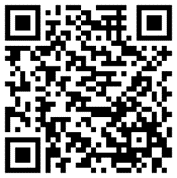 We will receive our offering during this time. Ways to contribute:in the offering plate online, using this QR code to go to tithe.ly through your checking account using Zelle to this email: office@allsaintslv.comOffertory Hymn He Lives (LEVAS 42)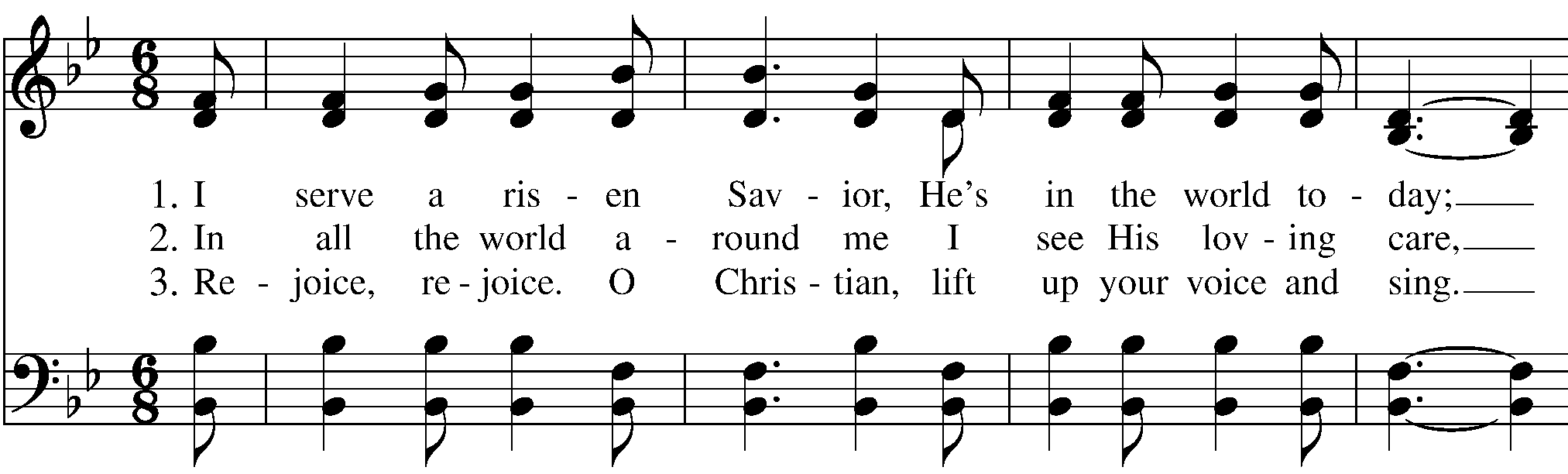 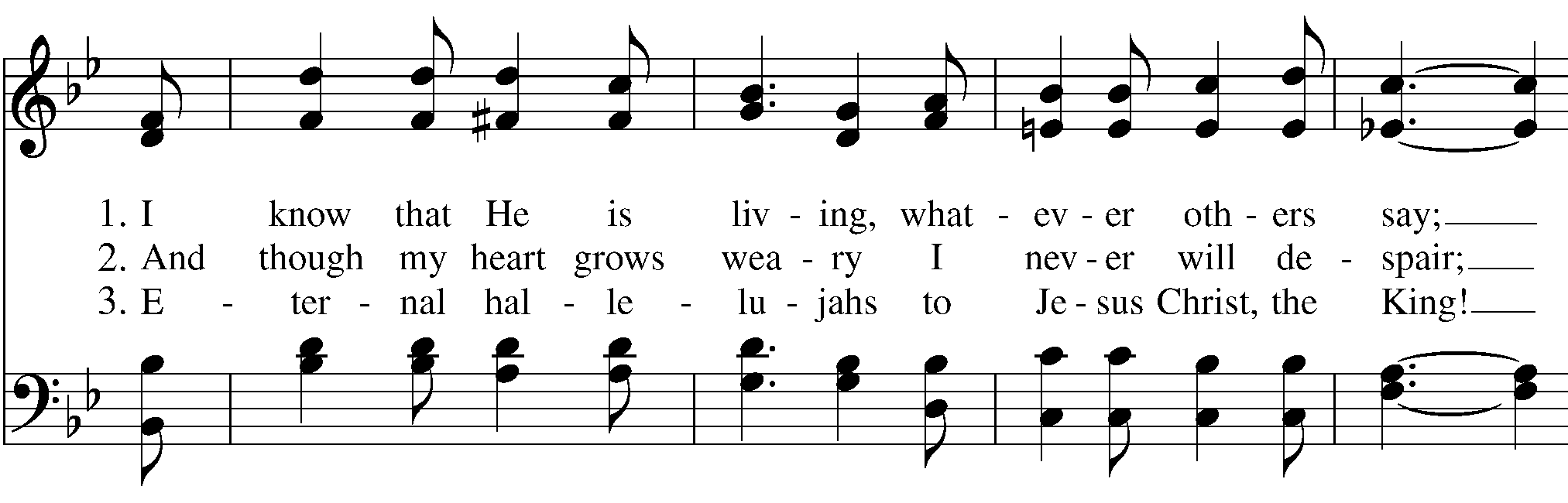 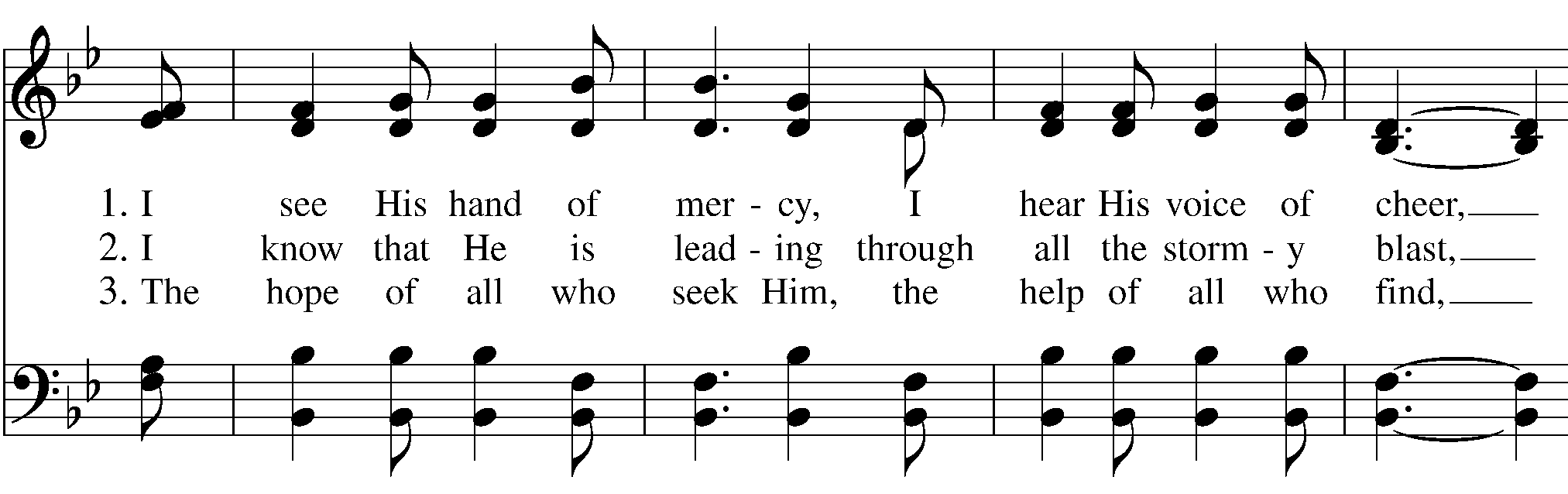 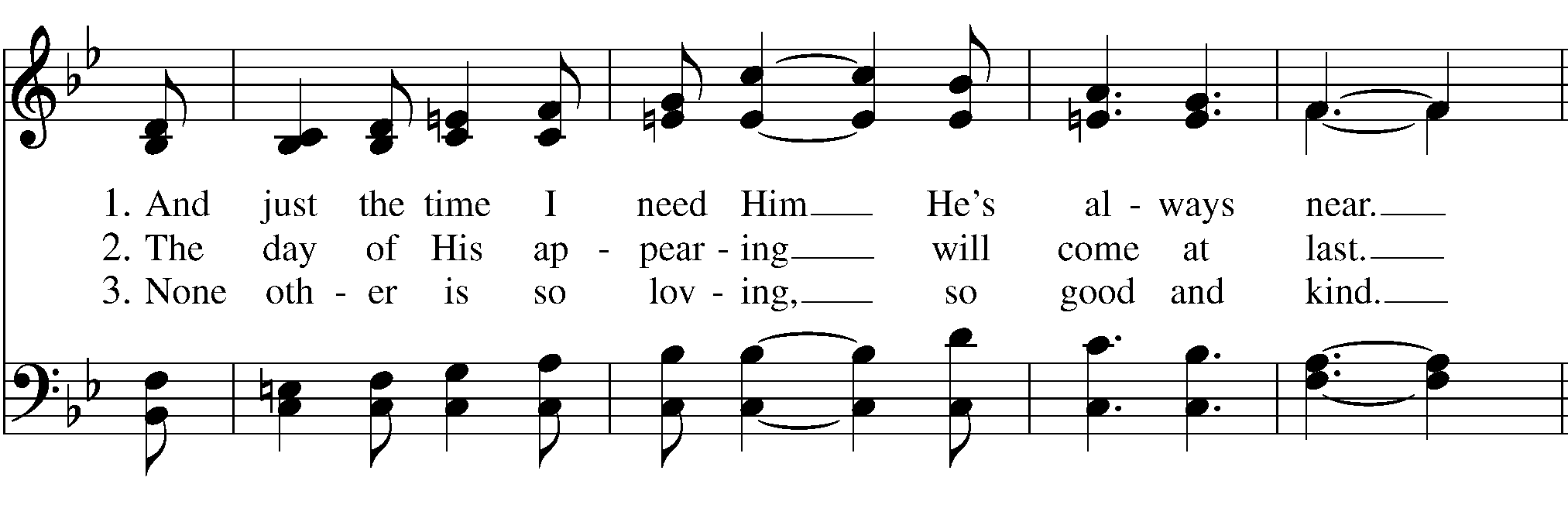 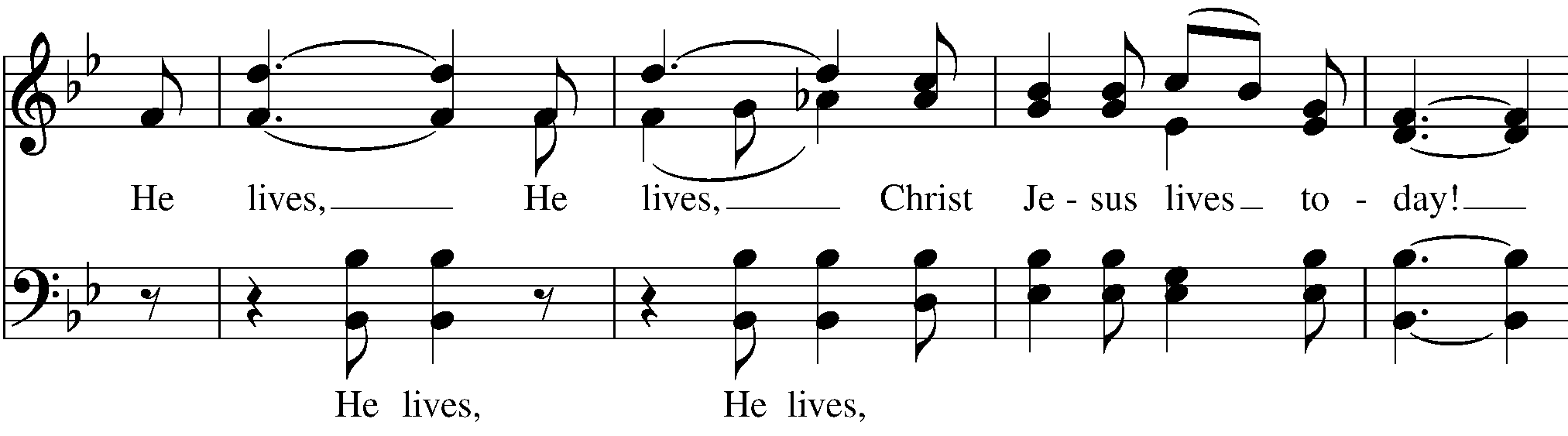 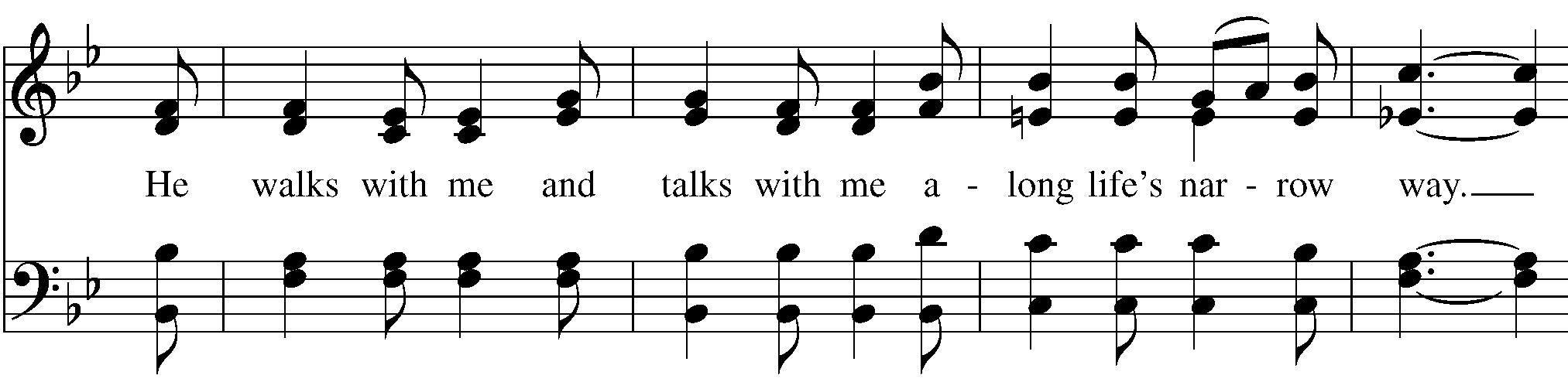 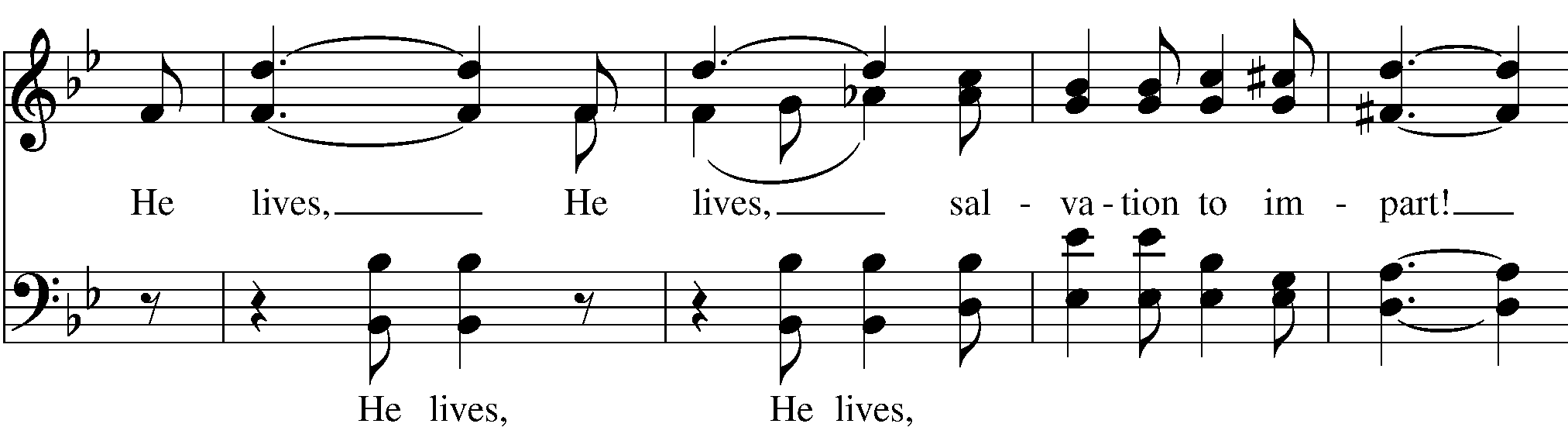 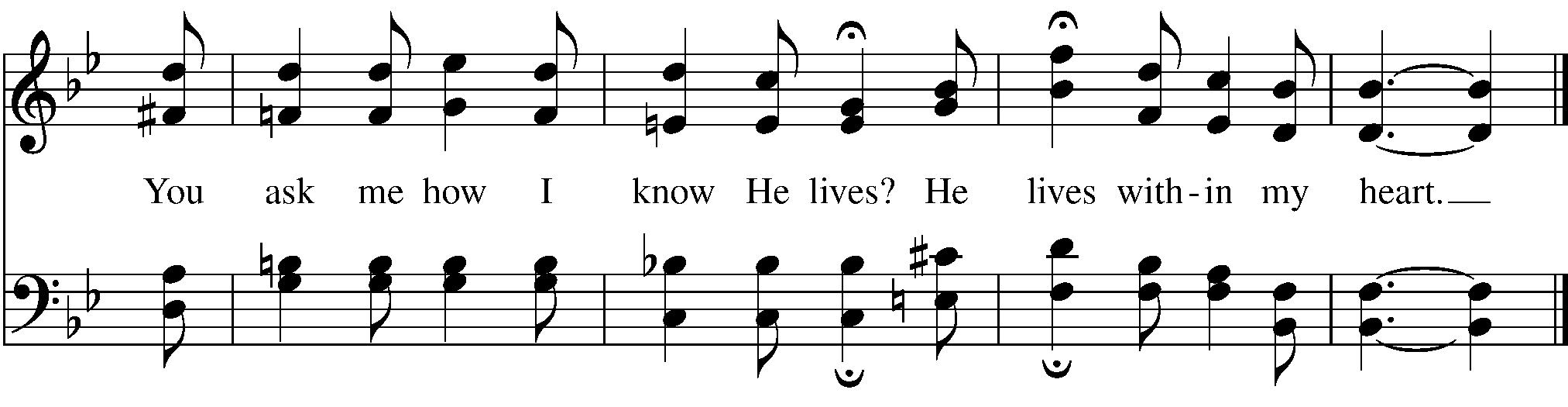 Eucharistic Prayer A (BCP p. 361)Sanctus WLP 858 Holy, holy, holy (Folk/Pruner) (BCP p. 362)The Lord’s Prayer, Contemporary (BCP p. 364)The Breaking of the BreadFraction Anthem S 152 Christ our Passover (BCP p. 364)Invitation (BCP p. 364)Distribution (BCP p. 365)Communion is open to all.Non-alcoholic and Gluten Free options are available on request.Communion Hymn More Love to Thee, O Christ (LEVAS87)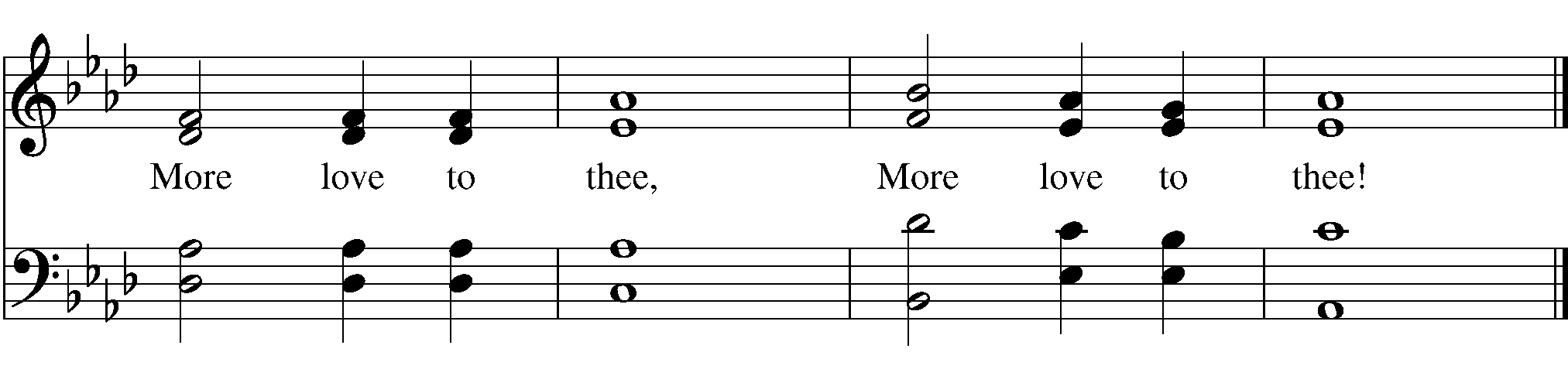 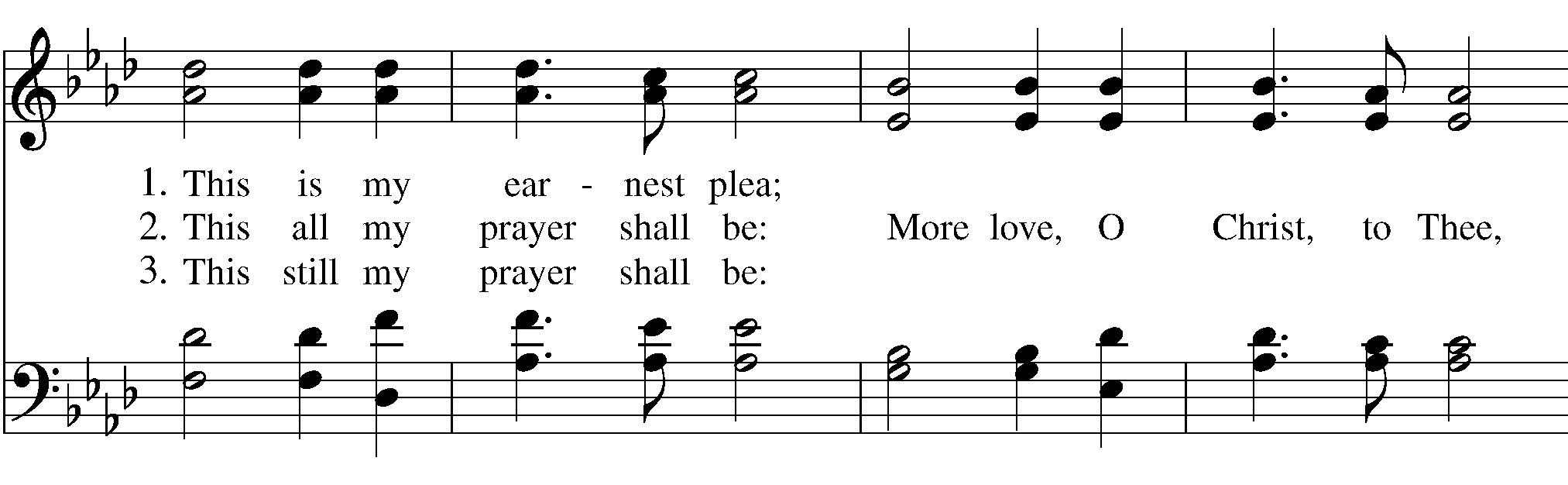 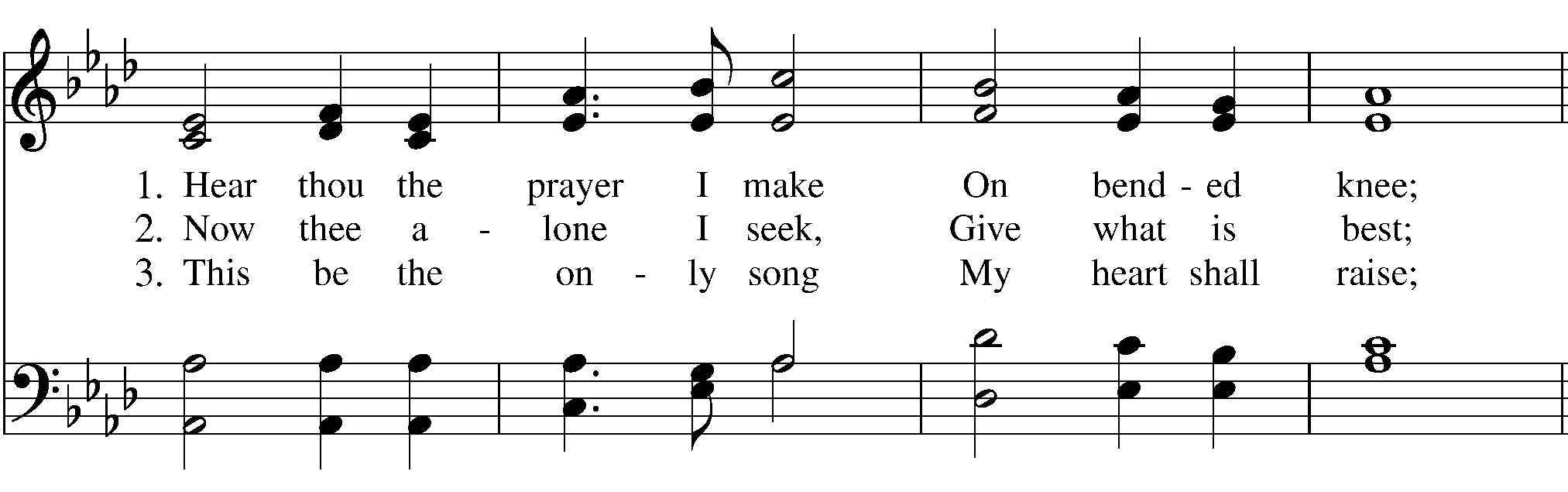 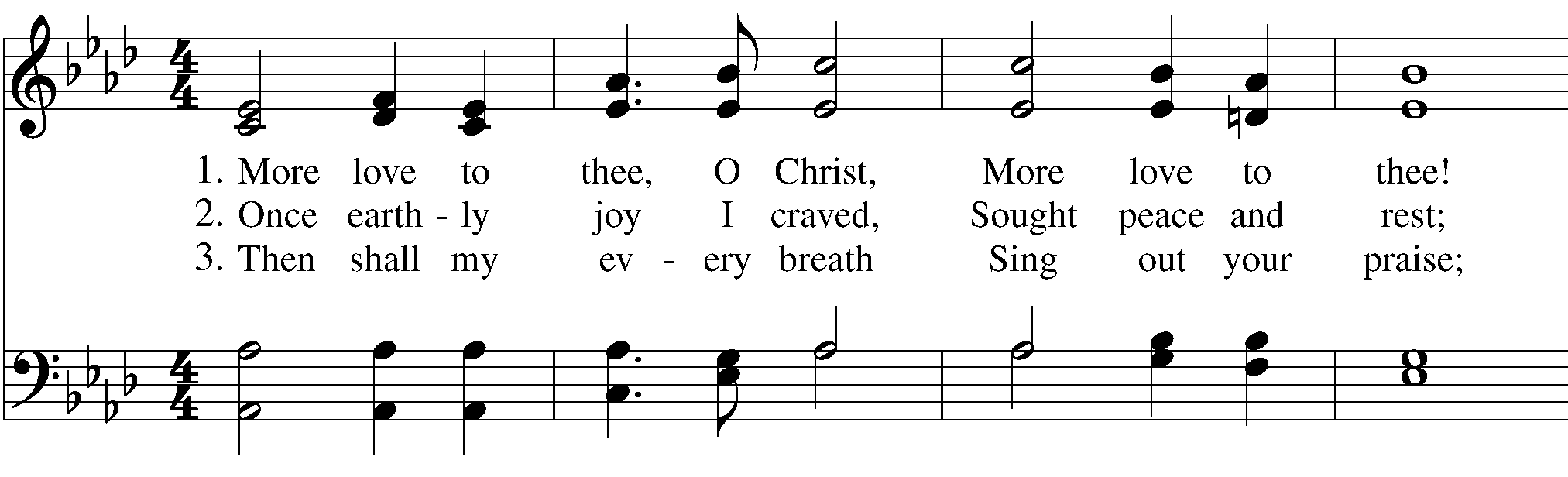 Post-Communion Prayer (BCP p. 365)Celebrant: And now, united with those who are not able to receive the Blessed Sacrament and have joined us virtually, in solidarity with them we pray this prayer together.Celebrant and peopleGod of infinite mercy, we thank you for Jesus our Savior,
our true Parent who feeds us and gives us eternal life.Though our sisters and brothers joining us virtually
cannot receive these gifts of bread and wine,
we thank you that all of us have received
the sacrament of Christ’s presence, the forgiveness of sins,
and all other benefits of Christ’s passion. Grant that we may continue for ever in the Risen Life of our Savior,
who with you and the Holy Spirit, lives and reigns, one God, now and for ever. AmenBlessing Post-Communion Hymn Alleluia, alleluia (Lux eoi) (H 191)DismissalFrom riteplanning.com.Copyright © 2022 Church Publishing Inc. All rights reserved.Weekly EventsAdult Bible Study meets in Room 3 after the 9:30 service. We will discuss the Gospel reading from today’s service.Book Study meets on Tuesdays at 12:30. Upcoming EventsMay 16:  Vestry Meeting, 6 p.m. in the Parish HallJune 3:  Altar Guild Meeting, 9:30 a.m. in the Parish HallJune 13:  Just One Project Food Distribution at 9 a.m. in our parking lot.June 17:  Patio Night in our courtyard4201 W Washington Avenue
Las Vegas, NV 89107
office phone 702-878-2373
www.allsaintslv.com  office@allsaintslv.com
Facebook.com/allsaintslvCHURCH STAFFFr. Rafael PereiraPriest in Charge 702-581-8304
rmetalica2001@aol.comMark J. LeamyMinister of Music:  English Service
702-292-7242doraldragondojo@gmail.comRuth J. LeamyOffice Manager 702-292-7242 ruthinthedesert@gmail.comRodolfo AlmarazMinister of Music:  Spanish Service702-955-8970 gator2206@gmail.comASSOCIATE CLERGYRev. Nicholas Neubauer
Associate Priest 702-488-8754
nicholasneubauer@gmail.comDc. Karl GustafsonDeacon 702-768-0673
karl@oldmutt.comCanon Bob NelsonAssociate Priest 702-370-1765
nelsonrk@ix.netcom.com Rev. Steven KalasAssociate Priest 702-845-7993stevencurtis57@gmail.com The Rt. Reverend Elizabeth Bonforte GardnerThe Bishop of the Episcopal Diocese of Nevada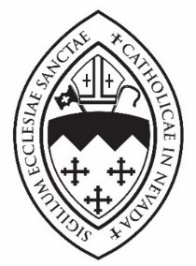 Serving Next Week (May 21)Lector: Meg GustafsonLEM: Marilyn Chappell	2nd Chalice:  Benjamin Bishop3rd Chalice:  Steven NinemireUshers:  John McCullough & Rick WalshLessons for May 21Acts 1:6-14, Psalm 68:1-10, 33-361 Peter 4:12-14; 5:6-11John 17:1-11Our Mission To know Christ and to make Christ known!¡Conocer a Cristo y dar a conocer a Cristo! Our Vision Celebrate God, Cultivate Growth, Communicate Love! Our ValuesWorship Experiencing God through liturgy that is historical and relevant, music that is excellent and grounded in tradition, and services that involve participation of the parish in various ways;Diversity Appreciating and celebrating our differences in backgrounds, occupations, cultures, ethnicities, genders, generations, orientations, citizenships, and perspectives.Hospitality Sharing radical hospitality with all who visit and attend All Saints Episcopal Church.Community Loving and respecting all people, and their expression of singleness or family, with fellowship and education for all throughout their spiritual journey.Welcome to All Saints Episcopal ChurchIf you are visiting, welcome!  We would love the opportunity to get to know you.  Please fill out a visitor card (on the left table as you enter the church) and place it in the offering plate or pass it to one of our ushers.All are welcome to receive Holy Communion as the Lord’s Table is open to all.  Please silence your cell phones. Our services are video cast and made available on our church Facebook.  Thank you and welcome!  CelebrantThe Lord be with you.PeopleAnd also with you.CelebrantLet us pray.ReaderThe Word of the Lord.PeopleThanks be to God.ReaderThe Word of the Lord.PeopleThanks be to God.DeaconThe Holy Gospel of our Lord Jesus Christ according to John.PeopleGlory to you, Lord Christ.DeaconThe Gospel of the Lord.PeoplePraise to you, Lord Christ.